                             МУНИЦИПАЛЬНОЕ БЮДЖЕТНОЕ ОБРАЗОВАТЕЛЬНОЕ УЧРЕЖДЕНИЕ 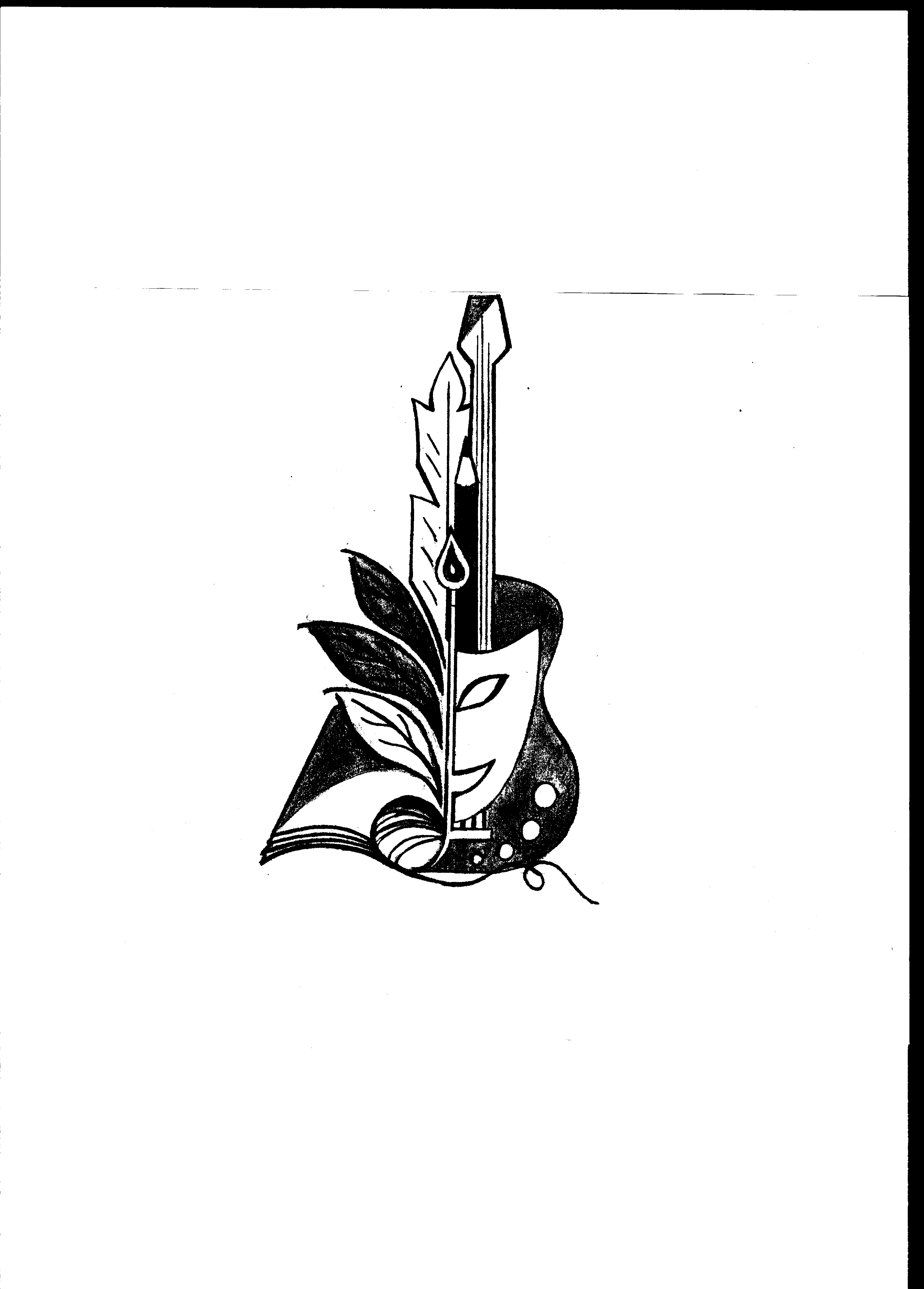                                              ДОПОЛНИТЕЛЬНОГО ОБРАЗОВАНИЯ ДЕТЕЙ « ЦЕНТР РАЗВИТИЯ ТВОРЧЕСТВА ДЕТЕЙ И ЮНОШЕСТВА  «СВЕТЛЯЧОК»ИТОГИтеннисного турнира «Салютуем тебе, Победа!», посвященного 69-й годовщине победы в Великой Отечественной войне.   Дата проведения: 6.05.2014гМестоФИ участникаОУ, классВозрастная группаМальчикиМальчикиМальчикиМальчики1.Яковлев Егоршк.52, 6бсредняя2Колечков Левшк.52, 3амладшая3Пархоменко Маркшк.96, 3бмладшаяДевочкиДевочкиДевочкиДевочки1Ермолаева Дарьяшк.52, 3амладшая2Зеленковская Анастасияшк. 52, 6бсредняя3Трушина Полинашк.52, 3амладшая